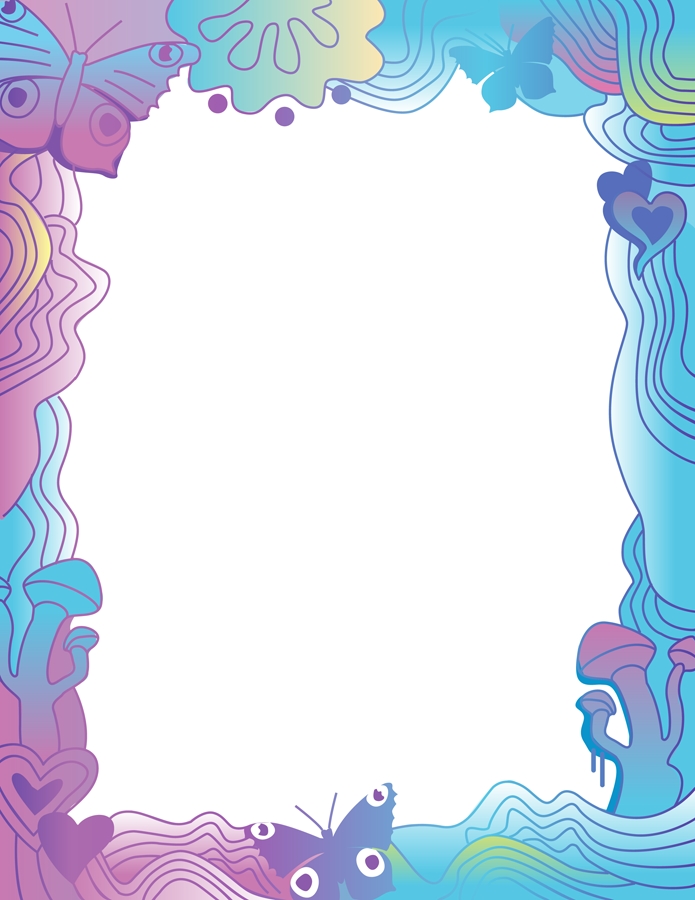                          Mme          Classe de